移动端（安卓7.23.7 & iOS7.23.13）版本更新内容介绍1、会议• 虚拟背景功能体验优化。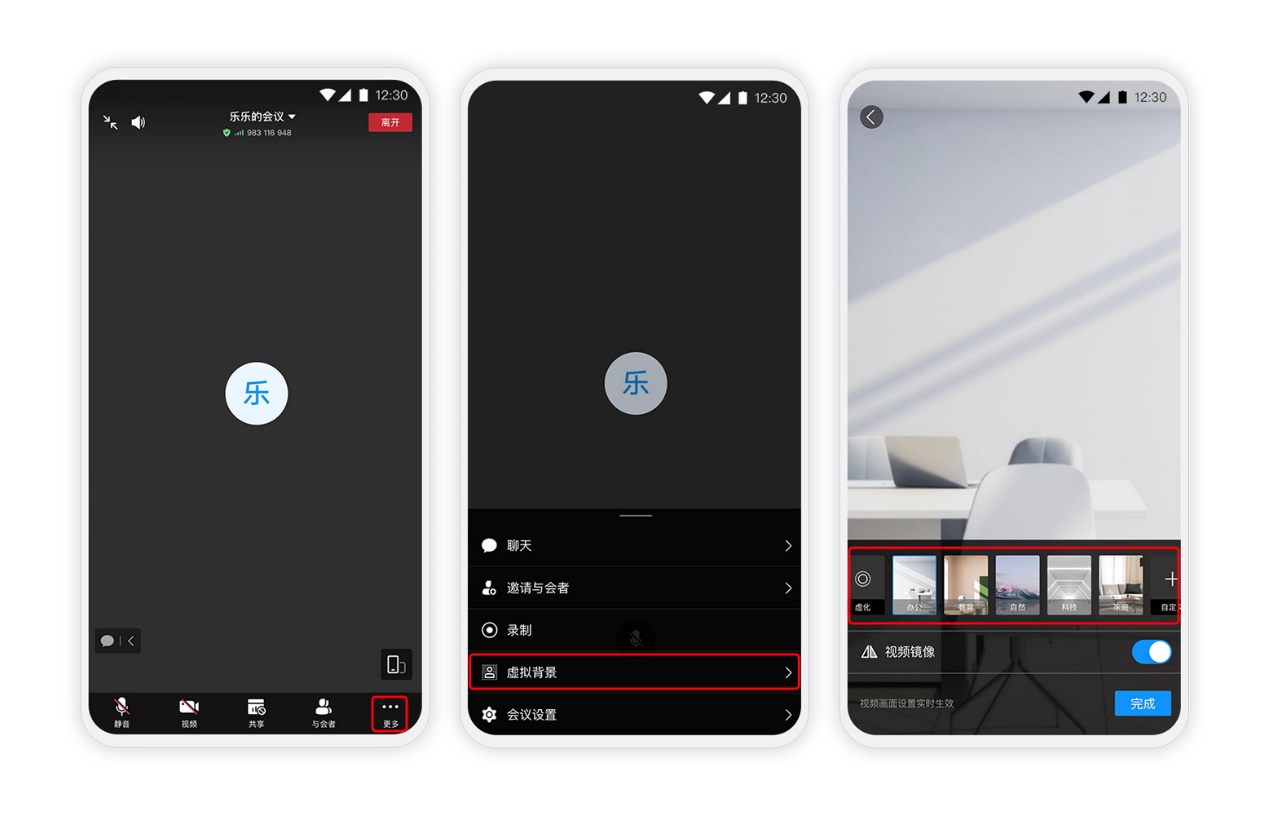 